‍‍ |  | OBJETIVO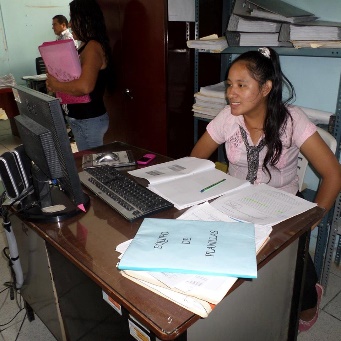 Formar parte de un equipo de trabajo y de una empresa que me apoye en mi desarrollo personal, recurriendo a mis conocimientos adquiridos durante mi experiencia profesional, así como también en mi preparación académica.EDUCACIÓNegresada  en contabilidad| 30/05/2015 | contabilidadCONOCIMIENTOS Y HABILIDADEScontabilidadDemostrar  las transacciones que realiza una entidad, así como ciertos acontecimientos económicos que le afecten, con el fin de proporcionar información útil y segura a usuarios externos a la organización.VentasAumentar las cifras de ventas totales en cada periodoComunicación La Comunicación satisface tres necesidades básicas del ser humano:  - Informar o informarse,  - Agruparse para conseguir metas comunes, y  - Establecer relaciones interpersonales .EXPERIENCIAprácticas en planilla | ugel | 16/03/2015.